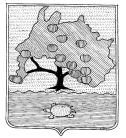 КОМИТЕТ ПО УПРАВЛЕНИЮ МУНИЦИПАЛЬНЫМ ИМУЩЕСТВОМ МУНИЦИПАЛЬНОГО ОБРАЗОВАНИЯ «ПРИВОЛЖСКИЙ РАЙОН» АСТРАХАНСКОЙ ОБЛАСТИРАСПОРЯЖЕНИЕот « 17 » 05. 2022 г. № 1058р.с. Началово Об установлении публичного сервитутав отношении земельного участка,расположенного по адресу:Астраханская область, Приволжский районНа основании ходатайства публичного акционерного общества «Россети Юг», в соответствии со ст. 39.43 Земельного кодекса Российской Федерации, Постановлением Правительства Астраханской области № 232 от 26.05.2020 «О внесении изменений в постановление Правительства Астраханской области от 26.11.2010 № 474-П», ст.ст. 63,64 Устава муниципального образования «Приволжский район» Астраханской области, подпунктом 3.1.5 пункта 3 Положения о комитете по управлению муниципальным имуществом муниципального образования «Приволжский район» Астраханской области:1. Установить публичный сервитут на части земельных участков, расположенных по адресу: Астраханская область, Приволжский район с кадастровыми номерами: – 30:09:000000:1402, р-н Приволжский, с Килинчи, ул Октябрьская; – 30:09:080219:284, р-н Приволжский, с Килинчи, ул Юбилейная, 3; – 30:09:000000:1389, Приволжский район, с. Килинчи, ул. Молодежная; – 30:09:000000:1373, Приволжский район, с. Килинчи, ул. Садовая; – 30:09:000000:1374, Приволжский район, с. Килинчи, ул. Южная; – 30:09:000000:957, р-н Приволжский, с. Килинчи, от автомобильной дороги с. Бирюковка - с. Тишково (4,4 км), далее по улицам Дорожная, Луконина, Колхозная, Нурмухамедова, к автомобильной дороге с. Бирюковка - с. Тишково (8,8 км); – 30:09:000000:391, Приволжский район, МО "Килинчинский сельсовет", примыкает к южной границе с. Килинчи в 100 м от левого берега р. Болда; – 30:09:000000:368, р-н Приволжский, муниципальное образование «Килинчинский сельсовет»; – 30:09:000000:220, р-н Приволжский, с. Килинчи; – 30:09:000000:29 
(30:09:000000:153), 
(30:09:000000:147), р-н Приволжский; – 30:09:000000:1195, Приволжский район, МО "Килинчинский сельсовет"; – 30:09:000000:1191, Приволжский район, МО "Килинчинский сельсовет".; – 30:09:000000:1154, Приволжский район, МО "Килинчинский сельсовет", с. Килинчи; – 30:09:080216:514, р-н Приволжский, с. Килинчи, ул. Южная, 3; – 30:09:080216:513, р-н Приволжский, с Килинчи, ул Южная, 5; – 30:09:080216:261, Приволжский муниципальный район, сельское поселение  Килинчинский сельсовет, Килинчи село, Строительная улица, земельный участок № 36 ; – 30:09:081401:2, р-н Приволжский, в 1,8 км южнее п.Кинелле, в 200 м от левого берега реки Болда; – 30:09:080601:54, р-н Приволжский, в 100м южнее границы п. Кинелле, в 50 м восточнее левого берега р. Болда; – 30:09:080601:252, Приволжский муниципальный район, муниципальное образование "Килинчинский сельсовет", в 180 м южнее южной границы п. Кинелле, в 100 м восточнее левого берега р. Болда; – 30:09:080601:251, Приволжский район, п. Кинелле, ул. Молодежная, 3; – 30:09:080601:249, р-н Приволжский, п. Кинелле, ул. Молодежная, 10; – 30:09:080601:216, Приволжский район, пос. Кинелле, ул. Молодежная, 9; – 30:09:080601:102, р-н Приволжский, п Кинелле, ул Молодежная, 14; – 30:09:080601:101, р-н Приволжский, п Кинелле, ул Молодежная, 12; – 30:09:080601:10, р-н Приволжский, п. Кинелле, ул. Молодежная, 1, относится к кв. 1; – 30:09:080220:131, р-н Приволжский, с. Килинчи, ул. Южная, 29; – 30:09:080216:230, р-н Приволжский, с. Килинчи, ул. Гагарина, 63; – 30:09:080218:18, Приволжский район, с. Килинчи, ул. Лунная, 14; – 30:09:080213:146, р-н Приволжский, с. Килинчи, ул. Лунная, 16; – 30:09:080204:6, р-н Приволжский, с. Килинчи, ул. Тульская, 45; – 30:09:080205:353, р-н Приволжский, с. Килинчи, ул. Тульская, 42; – 30:09:080204:7, р-н Приволжский, с. Килинчи, ул. Дорожная, 9; – 30:09:080204:4, р-н Приволжский, с. Килинчи, ул. Тульская, 44; – 30:09:080204:364, Приволжский муниципальный район, сельское поселение Килинчинский сельсовет, село Килинчи, Октябрьская улица, земельный участок № 6а; – 30:09:080204:363, Приволжский муниципальный район, сельское поселение Килинчинский сельсовет, село Килинчи, Октябрьская улица, земельный участок № 6. ; – 30:09:080204:34, р-н Приволжский, с Килинчи, ул Тульская, 43; – 30:09:080204:31, р-н Приволжский, с Килинчи, ул Октябрьская, 3а; – 30:09:080204:3, р-н Приволжский, с. Килинчи, ул. Октябрьская, 7 "а"; – 30:09:080204:26, р-н Приволжский, с Килинчи, ул Тульская, 37; – 30:09:080204:244, р-н Приволжский, с. Килинчи, ул. Октябрьская, 1; – 30:09:080204:24, р-н Приволжский, с Килинчи, ул Молодежная, 2; – 30:09:080204:229, р-н Приволжский, с. Килинчи, ул. Октябрьская, 1 "Г"; – 30:09:080204:218, р-н. Приволжский, с. Килинчи, ул. Молодежная, 4; – 30:09:080204:212, р-н Приволжский, с. Килинчи, ул. Октябрьская, 2; – 30:09:080204:210, р-н Приволжский, с. Килинчи, ул. Тульская, 34; – 30:09:080204:208, р-н Приволжский, с. Килинчи, ул. Тульская №30; – 30:09:080204:205, р-н Приволжский, с Килинчи, ул Тульская, 33; – 30:09:080204:202, р-н Приволжский, с Килинчи, ул Дорожная, № 5; – 30:09:080204:2, р-н Приволжский, с Килинчи, ул Тульская, 38; – 30:09:080204:198, р-н Приволжский, с Килинчи, ул Октябрьская, 8; – 30:09:080204:194, р-н Приволжский, с Килинчи, ул Октябрьская, 7; – 30:09:080204:193, р-н Приволжский, с Килинчи, ул Октябрьская, 4; – 30:09:080204:192, р-н Приволжский, с. Килинчи, ул. Октябрьская, 5; – 30:09:080204:191, р-н Приволжский, с. Килинчи, ул. Октябрьская, 3; – 30:09:080204:184, р-н Приволжский, с. Килинчи, ул. Октябрьская, 1а; – 30:09:080204:171, р-н Приволжский, с. Килинчи, ул. Октябрьская, 13; – 30:09:080204:166, р-н Приволжский, с Килинчи, ул Октябрьская, 1"в"; – 30:09:080204:14, р-н Приволжский, с Килинчи, ул Тульская, 35; – 30:09:080201:276, р-н Приволжский, с Килинчи, ул Дорожная, 1; – 30:09:080201:215, р-н Приволжский, с. Килинчи, ул. Тульская, 41; – 30:09:080201:214, р-н Приволжский, с. Килинчи, ул. Тульская, 29; – 30:09:080201:207, р-н Приволжский, с. Килинчи, ул. Тульская, 36; – 30:09:080201:195, р-н Приволжский, с. Килинчи, ул. Тульская; – 30:09:080201:194, р-н Приволжский, с. Килинчи, ул. Тульская, 39; – 30:09:080203:9, р-н Приволжский, с. Килинчи, ул. Первомайская, 6; – 30:09:080203:425, р-н Приволжский, с. Килинчи, ул. Первомайская, 7; – 30:09:080203:394, р-н Приволжский, с. Килинчи, ул. Первомайская, 12 А; – 30:09:080203:285, р-н Приволжский, с. Килинчи, ул. Первомайская, 9; – 30:09:080203:280, р-н Приволжский, с. Килинчи, ул. Первомайская, 4; – 30:09:080203:266, р-н Приволжский, с. Килинчи, ул. Первомайская, 3; – 30:09:080203:261, р-н Приволжский, с. Килинчи, ул. Первомайская, 21; – 30:09:080203:260, р-н Приволжский, с. Килинчи, ул. Первомайская, 2; – 30:09:080203:259, р-н Приволжский, с. Килинчи, ул. Первомайская, дом 19; – 30:09:080203:257, р-н Приволжский, с. Килинчи, ул. Первомайская, 17; – 30:09:080203:256, р-н Приволжский, с. Килинчи, ул. Первомайская, 15; – 30:09:080203:252, р-н Приволжский, с. Килинчи, ул. Первомайская, 11; – 30:09:080203:242, р-н Приволжский, с. Килинчи, ул. Первомайская, 23; – 30:09:080203:240, р-н Приволжский, с. Килинчи, ул. Первомайская, 5; – 30:09:080203:225, р-н Приволжский, с. Килинчи, ул. Народная, 1; – 30:09:080203:216, р-н Приволжский, с. Килинчи, ул. Нариманова, 7; – 30:09:080203:19, р-н Приволжский, с. Килинчи, ул. Первомайская, 13; – 30:09:080203:175, р-н Приволжский, с. Килинчи, ул. Куйбышева, 1; – 30:09:080203:17, р-н Приволжский, с. Килинчи, ул. Дорожная, 2; – 30:09:080202:329, р-н Приволжский, с. Килинчи, ул. Трусова, 16 а; – 30:09:080202:176, р-н Приволжский, с. Килинчи, ул. Трусова, 20; – 30:09:080202:173, р-н Приволжский, с. Килинчи, ул. Трусова, 18; – 30:09:080204:217, р-н Приволжский, с Килинчи, ул Саратовская, 17 "а"; – 30:09:080201:479, р-н. Приволжский, с. Килинчи, ул. 1-ая Шоссейная, 7; – 30:09:080201:362, р-н Приволжский, с. Килинчи, ул. Шоссейная 1-я, д 14 "а"; – 30:09:080201:348, р-н Приволжский, с Килинчи, ул Шоссейная, 1; – 30:09:080201:334, р-н Приволжский, с Килинчи, ул 1-я Шоссейная, 15 "б"; – 30:09:080201:333, р-н Приволжский, с. Килинчи, ул. 1-я Шоссейная, 15 "а"; – 30:09:080201:332, р-н Приволжский, с. Килинчи, ул. 1-я Шоссейная, 15; – 30:09:080201:325, р-н Приволжский, с. Килинчи, пер. Дорожный, 4 "а"; – 30:09:080201:286, Приволжский район, с. Килинчи, ул. Береговая, 4; – 30:09:080201:285, Приволжский район, с. Килинчи, ул. Береговая, 3; – 30:09:080201:284, Приволжский район, с. Килинчи, ул. Береговая, 2; – 30:09:080201:230, р-н Приволжский, с. Килинчи, ул. Молодежная, 35; – 30:09:080102:60, Приволжский район, п. Кафтанка; – 30:09:080102:59, р-н Приволжский, муниципальное образование "Килинчинский сельсовет"; – 30:09:080102:36, р-н Приволжский, п. Кафтанка, ул. Придорожная, 2; – 30:09:080102:33, р-н Приволжский, п. Кафтанка, ул. Придорожная, 3; – 30:09:080101:136, Приволжский муниципальный район, Сельское поселение Килинчинский сельсовет, в 30 м севернее границы с. Килинчи, в 400 м от левого берега р.  Болда; – 30:09:080101:1, р-н Приволжский, расположенный в 2,5 км. севернее с.Килинчи, в 2 км., северо-западнее п. Кафтанка, на правом берегу ер. Кафтаник., а также в отношении земельных участков сведения о прохождении границ которых не содержаться в едином государственном реестре недвижимости, но фактически расположены в границах устанавливаемого публичного сервитута, объекта электросетевого хозяйства ВЛ-6кВ ф.3 ПС Евпраксино.2. Публичный сервитут устанавливается по ходатайству публичного акционерного общества «Россети Юг» (ОГРН 1076164009096, ИНН 6164266561, юридический адрес: 344002, Российская Федерация, Ростовская область, г. Ростов-на-Дону, ул. Большая Садовая, д. 49) в целях размещения объектов электросетевого хозяйства, их неотъемлемых технологических частей на территории Приволжского района Астраханской области. 3. Утвердить границы публичного сервитута, согласно приложению.4. Срок публичного сервитута – 49 (сорок девять) лет.5. Использование земельных участков и (или) расположенных на них объектов недвижимости будет затруднено только при предотвращении или устранении аварийных ситуаций.6. Капитальный ремонт объектов электросетевого хозяйства производится с предварительным уведомлением собственников (землепользователей, землевладельцев, арендаторов) земельных участков 1 раз в 12 лет (продолжительность не превышает три месяца для земельных участков, предназначенных для жилищного строительства, ведения личного подсобного хозяйства, садоводства, огородничества; не превышает один год-в отношении иных земельных участков)7. Обладатель публичного сервитута обязан привести земельный участок в состояние, пригодное для использования в соответствии с видом разрешенного использования, в сроки, предусмотренные пунктом 8 статьи 39.50 Земельного Кодекса Российской Федерации.8. В течении пяти рабочих дней со дня принятия распоряжения:8.1. Разместить распоряжение об установлении публичного сервитута на официальном сайте комитета по управлению муниципальным имуществом муниципального образования «Приволжский район» Астраханской области в информационно-телекоммуникационной сети «Интернет»;8.2. Обеспечить опубликование указанного решения (за исключением приложений к нему) в порядке, установленном для официального опубликования (обнародования) муниципальных правовых актов уставом поселения, городского округа (муниципального района в случае, если земельные участки и (или) земли, в отношении которых установлен публичный сервитут, расположены на межселенной территории) по месту нахождения земельных участков, в отношении которых принято указанное решение.8.3. Направить копию распоряжения правообладателям земельных участков в отношении которых принято решение об установлении публичного сервитута.8.4. Направить копию распоряжения об установлении публичного сервитута в орган регистрации прав.8.5. Направить обладателю публичного сервитута копию решения об установлении публичного сервитута, сведения о лицах, являющихся правообладателями земельных участков, сведения о лицах, подавших заявления об их учете.И.о. председателя комитета                                                                             А.И. Алимуллаева